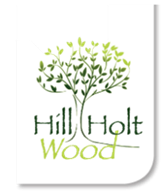 The following pages will be detached from your application prior to it being considered for shortlisting.APPLICATION FORMAPPLICATION FORMAPPLICATION FORMPlease complete this form using capital letters and black ink only, and return it to:Please complete this form using capital letters and black ink only, and return it to:Please complete this form using capital letters and black ink only, and return it to:Position applied for:Position applied for:Position applied for:Salary expectation:Salary expectation:Salary expectation:PERSONAL DETAILSPERSONAL DETAILSPERSONAL DETAILSTitleSurnameForename(s)AddressPostcodeTelephone numbers:home:mobile:Email:Telephone numbers:home:mobile:Email:Telephone numbers:home:mobile:Email:Are there any restrictions on your continued residence or employment in the UK?YES    □               NO    □      If yes, please give details:Are there any restrictions on your continued residence or employment in the UK?YES    □               NO    □      If yes, please give details:Are there any restrictions on your continued residence or employment in the UK?YES    □               NO    □      If yes, please give details:What period of notice are you required to give to your present employer?What period of notice are you required to give to your present employer?What period of notice are you required to give to your present employer?Only complete the next 2 questions if these are a requirement of the job for which you are applying, otherwise continue overleaf.Only complete the next 2 questions if these are a requirement of the job for which you are applying, otherwise continue overleaf.Only complete the next 2 questions if these are a requirement of the job for which you are applying, otherwise continue overleaf.Do you have a current driving licence?     YES    □       NO   □Do you have your own vehicle?                YES    □       NO   □Do you have a current driving licence?     YES    □       NO   □Do you have your own vehicle?                YES    □       NO   □Do you have a current driving licence?     YES    □       NO   □Do you have your own vehicle?                YES    □       NO   □ Where did you hear about this vacancy? Where did you hear about this vacancy? Where did you hear about this vacancy?EMPLOYMENT RECORDEMPLOYMENT RECORDCURRENT OR MOST RECENT JOBCURRENT OR MOST RECENT JOBPosition held:Dates:     from                                            toName and address of employer:Brief description of duties:Current or last salary and reason for leaving:Position held:Dates:     from                                            toName and address of employer:Brief description of duties:Current or last salary and reason for leaving:PREVIOUS EMPLOYMENTPREVIOUS EMPLOYMENT(please start with the most recent and work backwards, continuing on a separate sheet if necessary)Position held:Dates:     from                                            toName and address of employer:Brief description of duties:Reason for leaving:(please start with the most recent and work backwards, continuing on a separate sheet if necessary)Position held:Dates:     from                                            toName and address of employer:Brief description of duties:Reason for leaving:PREVIOUS EMPLOYMENTPREVIOUS EMPLOYMENTPosition held:Dates:     from                                            toName and address of employer:Brief description of duties:Reason for leaving:Position held:Dates:     from                                            toName and address of employer:Brief description of duties:Reason for leaving:Position held:Dates:     from                                            toName and address of employer:Brief description of duties:Reason for leaving:Position held:Dates:     from                                            toName and address of employer:Brief description of duties:Reason for leaving:EDUCATION Please indicate all qualifications, starting with the most recentEDUCATION Please indicate all qualifications, starting with the most recentSchool /college/universityQualifications gained/subjects and gradesTRAINING/PROFESSIONAL QUALIFICATIONSTRAINING/PROFESSIONAL QUALIFICATIONSCourse and training provider (i.e. in-house, external body, professional association or institute)Brief detailsREASON FOR APPLYINGREASON FOR APPLYINGWhy do you consider you are a suitable candidate for this position and what motivated you to apply? (continue on a separate sheet if necessary)Why do you consider you are a suitable candidate for this position and what motivated you to apply? (continue on a separate sheet if necessary)ACHIEVEMENTSPlease include any further information including details of your main achievements to date that help to demonstrate your skills and suitability for this application.If you have a disability, and there are any special arrangements which need to be made should you be short-listed for interview, please contact us to notify us of these.I confirm that to the best of my knowledge and belief the information I have given in support of my application is correct, and understand that any misleading statement or deliberate omission may result in my dismissal and a claim for damages.I hereby consent to the processing of sensitive personal data (as defined in the Data Protection Act 1998) involved in the consideration of this application.SIGNATURE .............................................................	DATE .................................Thank you for applying.NAME:POSITION APPLIED FOR:REFERENCESPlease give the names and contact details of two referees whom we can contact to provide information in support of your application.  One of these should be your current manager: if you are not in employment, please supply the name of your most recent employer or an academic reference (e.g. tutor or teacher). Please indicate below whether references may be taken up prior to an offer of employment being made and accepted and ensure that your referees are aware of this application.REFERENCESPlease give the names and contact details of two referees whom we can contact to provide information in support of your application.  One of these should be your current manager: if you are not in employment, please supply the name of your most recent employer or an academic reference (e.g. tutor or teacher). Please indicate below whether references may be taken up prior to an offer of employment being made and accepted and ensure that your referees are aware of this application.REFERENCESPlease give the names and contact details of two referees whom we can contact to provide information in support of your application.  One of these should be your current manager: if you are not in employment, please supply the name of your most recent employer or an academic reference (e.g. tutor or teacher). Please indicate below whether references may be taken up prior to an offer of employment being made and accepted and ensure that your referees are aware of this application.Current/last employmentPrevious employmentPrevious employmentNameJob titleAddressPostcodeTelephoneEmailPosition held in relation to you (e.g. line manager)Job held by you and datesNameJob titleAddressPostcodeTelephoneEmailPosition held in relation to you (e.g. line manager)Job held by you and datesNameJob titleAddressPostcodeTelephoneEmailPosition held in relation to you (e.g. line manager)Job held by you and datesReferee can be contacted prior to offer being made?   YES/NOReferee can be contacted prior to offer being made?      YES/NOReferee can be contacted prior to offer being made?      YES/NOREHABILITATION OF OFFENDERS ACT 1974REHABILITATION OF OFFENDERS ACT 1974Applications from ex-offenders are welcomed and will be considered on their merit.  Convictions that are irrelevant to this job will not be taken into account.  You are required to disclose any convictions, which are not 'spent' by virtue of the Rehabilitation of Offenders Act 1974.Have you been convicted of a criminal offence, which is not spent, as defined in the above Act?                                                                                                                    YES       □                   NO    □If yes, please give details of date(s), offence(s) and sentence(s) passed:The Rehabilitation of Offenders Act does not apply to certain specified professions, nor does it apply to posts which involve contact with children, young people or vulnerable adults. In any of these cases you should state all past convictions, including any that are spent, giving details of date(s), offence(s) and sentence(s) passed:If you are applying for a post which involves contact with either children or vulnerable adults, please also confirm that you are not listed on either of the following (as appropriate):  □  I confirm that I am not listed on the children's barred list.OR  □  I confirm that I am not listed on the adults' barred list.AND  □  I declare that I have no past convictions, cautions or bind-overs and no pending cases affecting why I might be considered unsuitable to work with children/vulnerable adults.The information you provide will be treated as strictly confidential and will be considered only in relation to the job for which you are applying.  Applications from ex-offenders are welcomed and will be considered on their merit.  Convictions that are irrelevant to this job will not be taken into account.  You are required to disclose any convictions, which are not 'spent' by virtue of the Rehabilitation of Offenders Act 1974.Have you been convicted of a criminal offence, which is not spent, as defined in the above Act?                                                                                                                    YES       □                   NO    □If yes, please give details of date(s), offence(s) and sentence(s) passed:The Rehabilitation of Offenders Act does not apply to certain specified professions, nor does it apply to posts which involve contact with children, young people or vulnerable adults. In any of these cases you should state all past convictions, including any that are spent, giving details of date(s), offence(s) and sentence(s) passed:If you are applying for a post which involves contact with either children or vulnerable adults, please also confirm that you are not listed on either of the following (as appropriate):  □  I confirm that I am not listed on the children's barred list.OR  □  I confirm that I am not listed on the adults' barred list.AND  □  I declare that I have no past convictions, cautions or bind-overs and no pending cases affecting why I might be considered unsuitable to work with children/vulnerable adults.The information you provide will be treated as strictly confidential and will be considered only in relation to the job for which you are applying.  EQUAL OPPORTUNITIES MONITORINGEQUAL OPPORTUNITIES MONITORINGEQUAL OPPORTUNITIES MONITORINGWe aim to be an equal opportunities employer, and our policy is that job applicants and employees receive equal treatment regardless of sex, race, disability, sexual orientation, religion or belief, age, marital status or civil partnership, pregnancy/maternity or gender reassignment, where any of these cannot be shown to be a requirement of the job concerned. Recruitment, selection and promotion procedures will be monitored to ensure that individuals are selected, promoted and treated on the basis of their relevant merits and abilities. To assist us in monitoring the operation of our equal opportunity policy, and for no other reason, please answer the following questions.  (Tick box where appropriate.)We aim to be an equal opportunities employer, and our policy is that job applicants and employees receive equal treatment regardless of sex, race, disability, sexual orientation, religion or belief, age, marital status or civil partnership, pregnancy/maternity or gender reassignment, where any of these cannot be shown to be a requirement of the job concerned. Recruitment, selection and promotion procedures will be monitored to ensure that individuals are selected, promoted and treated on the basis of their relevant merits and abilities. To assist us in monitoring the operation of our equal opportunity policy, and for no other reason, please answer the following questions.  (Tick box where appropriate.)We aim to be an equal opportunities employer, and our policy is that job applicants and employees receive equal treatment regardless of sex, race, disability, sexual orientation, religion or belief, age, marital status or civil partnership, pregnancy/maternity or gender reassignment, where any of these cannot be shown to be a requirement of the job concerned. Recruitment, selection and promotion procedures will be monitored to ensure that individuals are selected, promoted and treated on the basis of their relevant merits and abilities. To assist us in monitoring the operation of our equal opportunity policy, and for no other reason, please answer the following questions.  (Tick box where appropriate.)SEXSEXSEXMALE           □     FEMALE    □   PREFER NOT TO SAY □ MALE           □     FEMALE    □   PREFER NOT TO SAY □ MALE           □     FEMALE    □   PREFER NOT TO SAY □ AGEAGEAGE16-18 YRS   □    19-21 YRS  □    22-34YRS  □     35-44 YRS  □    45-54 YRS  □     55-64 YRS  □65 YRS AND OVER  □   PREFER NOT TO SAY  □16-18 YRS   □    19-21 YRS  □    22-34YRS  □     35-44 YRS  □    45-54 YRS  □     55-64 YRS  □65 YRS AND OVER  □   PREFER NOT TO SAY  □16-18 YRS   □    19-21 YRS  □    22-34YRS  □     35-44 YRS  □    45-54 YRS  □     55-64 YRS  □65 YRS AND OVER  □   PREFER NOT TO SAY  □MARITAL STATUSMARITAL STATUSMARITAL STATUSSINGLE   □    MARRIED/CIVIL PARTNERSHIP  □    CO-HABITATING  □     OTHER  □    PREFER NOT TO SAY  □     SINGLE   □    MARRIED/CIVIL PARTNERSHIP  □    CO-HABITATING  □     OTHER  □    PREFER NOT TO SAY  □     SINGLE   □    MARRIED/CIVIL PARTNERSHIP  □    CO-HABITATING  □     OTHER  □    PREFER NOT TO SAY  □     DISABILITYDISABILITYDISABILITYDo you consider that you have a disability?YES            □              NO   □   PREFER NOT TO SAY    □   If YES, please give brief details of the disability and any adjustments which would need to be made to enable you to carry out the duties listed for this post (continue on a separate sheet if necessary).Do you consider that you have a disability?YES            □              NO   □   PREFER NOT TO SAY    □   If YES, please give brief details of the disability and any adjustments which would need to be made to enable you to carry out the duties listed for this post (continue on a separate sheet if necessary).Do you consider that you have a disability?YES            □              NO   □   PREFER NOT TO SAY    □   If YES, please give brief details of the disability and any adjustments which would need to be made to enable you to carry out the duties listed for this post (continue on a separate sheet if necessary).RACERACERACEPlease make sure that you read all the categories and then tick the box that applies to you.White:            BRITISH   □      IRISH   □      ANY OTHER WHITE BACKGROUND   □ (please specify):Mixed race:    WHITE AND BLACK CARIBBEAN   □      WHITE AND BLACK AFRICAN   □        WHITE AND ASIAN   □                             ANY OTHER MIXED BACKGROUND   □ ( please specify):Asian or Asian British: INDIAN   □     PAKISTANI    □     BANGLADESHI   □                         ANY OTHER ASIAN BACKGROUND    □(please specify):Black or Black British:  CARIBBEAN   □      AFRICAN   □       ANY OTHER BLACK BACKGROUND   □ (please specify):Chinese or other ethnic: CHINESE   □      ANY  OTHER   □ (please specify):Prefer not to say:    □Please make sure that you read all the categories and then tick the box that applies to you.White:            BRITISH   □      IRISH   □      ANY OTHER WHITE BACKGROUND   □ (please specify):Mixed race:    WHITE AND BLACK CARIBBEAN   □      WHITE AND BLACK AFRICAN   □        WHITE AND ASIAN   □                             ANY OTHER MIXED BACKGROUND   □ ( please specify):Asian or Asian British: INDIAN   □     PAKISTANI    □     BANGLADESHI   □                         ANY OTHER ASIAN BACKGROUND    □(please specify):Black or Black British:  CARIBBEAN   □      AFRICAN   □       ANY OTHER BLACK BACKGROUND   □ (please specify):Chinese or other ethnic: CHINESE   □      ANY  OTHER   □ (please specify):Prefer not to say:    □Please make sure that you read all the categories and then tick the box that applies to you.White:            BRITISH   □      IRISH   □      ANY OTHER WHITE BACKGROUND   □ (please specify):Mixed race:    WHITE AND BLACK CARIBBEAN   □      WHITE AND BLACK AFRICAN   □        WHITE AND ASIAN   □                             ANY OTHER MIXED BACKGROUND   □ ( please specify):Asian or Asian British: INDIAN   □     PAKISTANI    □     BANGLADESHI   □                         ANY OTHER ASIAN BACKGROUND    □(please specify):Black or Black British:  CARIBBEAN   □      AFRICAN   □       ANY OTHER BLACK BACKGROUND   □ (please specify):Chinese or other ethnic: CHINESE   □      ANY  OTHER   □ (please specify):Prefer not to say:    □SEXUAL ORIENTATIONSEXUAL ORIENTATIONSEXUAL ORIENTATIONLESBIAN/GAY  □       BI-SEXUAL  □      HETEROSEXUAL  □     PREFER NOT TO SAY □LESBIAN/GAY  □       BI-SEXUAL  □      HETEROSEXUAL  □     PREFER NOT TO SAY □LESBIAN/GAY  □       BI-SEXUAL  □      HETEROSEXUAL  □     PREFER NOT TO SAY □RELIGIONRELIGIONRELIGIONCHRISTIAN (including Church of England/Scotland/Ireland, Catholic, Protestant and all other Christian denominations)   □BUDDHIST   □      HINDU   □      JEWISH   □      MUSLIM   □      SIKH   □      ANY OTHER RELIGION   □ (please specify):                                                                PREFER NOT TO SAY    □CHRISTIAN (including Church of England/Scotland/Ireland, Catholic, Protestant and all other Christian denominations)   □BUDDHIST   □      HINDU   □      JEWISH   □      MUSLIM   □      SIKH   □      ANY OTHER RELIGION   □ (please specify):                                                                PREFER NOT TO SAY    □CHRISTIAN (including Church of England/Scotland/Ireland, Catholic, Protestant and all other Christian denominations)   □BUDDHIST   □      HINDU   □      JEWISH   □      MUSLIM   □      SIKH   □      ANY OTHER RELIGION   □ (please specify):                                                                PREFER NOT TO SAY    □